Gunter ISD Grading Guidelines During COVID-19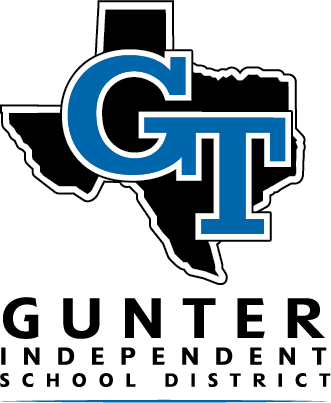 ~ DRAFT ~Philosophical Premises:We understand this global pandemic has had overwhelming impacts on all of our families and we want to extend grace to students during this time of crisis.We understand that this shift to remote learning has impacted the instructional integrity and the integrity of our grading system.We understand that students have varying levels of support and instructional resources at home.Why Not Use Pass / Fail? Pass/Fail does not provide all students with the opportunity to raise their overall semester average/GPA by being engaged in their learning this 4th nine-week grading period, including students who failed the 3rd 9wks. By going Pass/Fail, students would lose the entire semester of weighted credit, as rank is pulled from the semester average, which is a huge negative impact for our grades 9-11 students.The NCAA Clearinghouse treats a grade of “Pass” as the lowest possible passing grade. This could put our students who are interested in collegiate athletics at a disadvantage compared to students coming from districts that recorded numerical grades. College courses also look at a “pass” as a “C.”Secondary Grading Guidelines:Teachers will assign 1-2 assignments per week during the remaining 8 weeks of schoolNo less than 8 grades per course during the 4th 9wksNo more than 16 grades per course during the 4th 9wksAll grades will be recorded in the Daily Grades of the gradebookAny grade that is significant (test/project-like) will be a double daily gradeA designated number of grades will be exempted for all students8-10 assignments: waive/exempt 1 assignment11-13 assignments: waive/exempt 2 assignments14-16 assignments: waive/exempt 3 assignmentsAll assignments will have a one-week timeframe to complete / turn-inThere will be an additional week period of grace beyond the initial deadline. There will be no final exams this semester. The 4th 9wk average will not negatively impact student averages/GPA if a student attempts to participate and complete the work. The 2020 spring semester average will be determined by the 3rd nine-week grade and the higher of the 3rd or 4th nine-week grade in most situations.  *See chart belowSpring Semester Hold-Harmless Averaging Examples3rd 9wks Grade4th 9wks GradeSemester GradeExample 1Does better the 4th 9wks8090(80+90) / 2 = 85% Final Semester GradeExample 2 Does better the 3rd 9wks8474(84+84) / 2 = 84% Final Semester Grade(4th 9wks is not used in calculation)Example 3 Fails the 4th 9wks7565(75+75) / 2 = 75% Final Semester Grade(4th 9wks is not used in calculation)Example 4 Does better the 4th 9wks6080(60+80) / 2 = 70% Final Semester GradeExample 5 Student didn’t make a valid attempt at 4th 9wks8040Student did not make a valid attempt to participate / complete work (min of 60%) (80+40) / 2 = 60% Final Semester GradeExample 6 Student failed both 9wks5050Student does not earn credit for the spring semester